I. Informacje dotyczące uczestnika formy HALiZ/wypoczynkuII. Zobowiązania, zezwolenia i oświadczeniaZobowiązuję się do uiszczenia kosztów pobytu dziecka w wysokości 		                 			 zł,słownie: 												       		 .Oświadczam, że zapoznałam(-em) się i akceptuję warunki uczestnictwa na 	obozie stałym/kolonii zuchowej*  mojego dziecka w terminie:                                                                         w Jantar Leśniczówka.Oświadczam, że podałam(-em) wszystkie znane mi informacje o dziecku, które mogą pomóc w zapewnieniu właściwej opieki  w czasie pobytu dziecka na formie HALiZ/ wypoczynku. Oświadczam, dziecko przyjmuje na stałe następujące leki: 											                                                              			w dawkach: 	                                                                                                            									                                                              		(na dowód czego załączam odpowiednie zaświadczenie lekarskie) oraz, że jako rodzic/opiekun wyposażam dziecko                   w odpowiednie leki (w przypadku ich zażywania przez dziecko na stałe) w ilości niezbędnej do podania podczas trwania całej formy HALiZ/ wypoczynku i jednocześnie przekazuję je opiekunowi/wychowawcy/pielęgniarce*.Oświadczam, że w razie zagrożenia życia dziecka zgadzam się na jego leczenie szpitalne, zabiegi diagnostyczne, operacje na podstawie decyzji podjętych przez właściwy personel służby zdrowia.III. Oświadczenie dotyczące przetwarzania danych osobowych Drogi Rodzicu/Opiekunie!W związku z organizacją wypoczynku dzieci i młodzieży, w tym wypoczynku w ramach Harcerskiej Akcji Letniej i Zimowej będziemy wykorzystywać dane osobowe Twojego dziecka – zarówno te, o których podanie prosimy w niniejszym formularzu, jak i te, które będziemy zbierać w trakcie trwania wypoczynku. Podanie danych wskazanych w niniejszym formularzu jest wymogiem ustawowym (przewidzianym w art. 92k ust. 4 ustawy z dnia 7 września 1991 r. o systemie oświaty).Kto jest kim?Administratorem Twoich danych osobowych, to znaczy podmiotem odpowiedzialnym za zgodne z prawem wykorzystywanie tych danych, jest: Związek Harcerstwa Polskiego Chorągiew Krakowska (zwana dalej "Chorągwią").Jak się z nami skontaktować?Możesz kontaktować się z nami we wszystkich sprawach związanych z wykorzystaniem Twoich danych osobowych:Możesz również kontaktować się bezpośrednio z wyznaczonym przez nas inspektorem ochrony danych: Po co nam dane osobowe Twojego dziecka?Wykorzystujemy dane osobowe dziecka podane przez Ciebie w niniejszej karcie kwalifikacyjnej (w tym informacje o specjalnych potrzebach edukacyjnych dziecka oraz o stanie zdrowia, rozwoju psychofizycznym i stosowanej diecie dziecka) oraz dane zebrane w trakcie trwania wypoczynku i w związku z jego przebiegiem (w tym dane o stanie zdrowia oraz o wypadkach z udziałem dziecka). Wykorzystujemy te dane osobowe w celu:podjęcia decyzji o zakwalifikowaniu dziecka do udziału w wypoczynku, potwierdzenia prawa dziecka do świadczeń opieki zdrowotnej, zapewnienia bezpieczeństwa i ochrony zdrowia dziecka w trakcie trwania wypoczynku, w tym zapewnienia dziecku dostępu do opieki zdrowotnej,prowadzenia wymaganej prawem dokumentacji, w tym karty kwalifikacyjnej oraz protokołu powypadkowego,informowania rodziców lub opiekunów oraz właściwych organów (kuratora oświaty, prokuratora, państwowego inspektora sanitarnego)     o wypadku z udziałem dziecka.Podstawą prawną wykorzystania danych osobowych w ten sposób jest obowiązek prawny ciążący na organizatorze wypoczynku dzieci             i młodzieży na mocy przepisów ustawy z dnia 7 września 1991 r. o systemie oświaty (podstawa prawna przewidziana w art. 6 ust. 1 lit. c RODO). Jednakże podstawą prawną wykorzystania danych osobowych na potrzeby zapewnienia bezpieczeństwa i ochrony zdrowia dziecka jest wyraźna zgoda (podstawa prawna przewidziana w art. 9 ust. 2 lit. a RODO w zw. z ustawą o systemie oświaty), o której udzielenie zwracamy się poniżej.Ponadto wykorzystujemy powyższe dane osobowe w celu obrony przed roszczeniami dotyczącymi niedopełnienia obowiązków prawnych ciążących na organizatorze wypoczynku dzieci i młodzieży (podstawa prawna przewidziana w art. 6 ust. 1 lit. f oraz w art. 9 ust. 2 lit. f RODO).Ponadto wykorzystujemy wizerunek Twojego dziecka, abyśmy mogli opracować dokumentację fotograficzną różnych przejawów życia harcerstwa, a także materiały edukacyjne, informacyjne i promocyjne oraz abyśmy mogli rozpowszechniać te materiały. Podstawą prawną wykorzystania danych osobowych w tym celu jest Twoja zgoda (art. 6 ust. 1 lit. a RODO).Komu ujawniamy dane osobowe Twojego dziecka?Ujawniamy dane osobowe dziecka lekarzom, pielęgniarkom i ratownikom medycznym oraz innym osobom udzielającym świadczeń opieki zdrowotnej, a także kuratorowi oświaty, prokuratorowi, państwowemu inspektorowi sanitarnemu i komendantowi powiatowemu (miejskiemu) Państwowej Straży Pożarnej oraz innych władz publicznych uprawionych do uzyskania tych danych w związku z prowadzonymi postępowaniami.Jak długo przechowujemy dane osobowe Twojego dziecka?W celu wywiązania się z obowiązku ciążącego na organizatorze wypoczynku dzieci i młodzieży na mocy przepisów ustawy z dnia 7 września 1991 r. o systemie oświaty przechowujemy dane osobowe Twojego dziecka przez okres 5 lat od dnia usunięcia zgłoszenia z bazy wypoczynku prowadzonej przez ministra właściwego do spraw oświaty i wychowania.Jakie prawa Ci przysługują?Masz prawo w każdej chwili: wycofać zgodę na wykorzystanie danych osobowych dziecka/podopiecznego na potrzeby zapewnienia bezpieczeństwa i ochrony zdrowia,  w tym zapewnienia dostępu do opieki zdrowotnej w trakcie organizowanego wy wypoczynku dzieci i młodzieży; wycofanie zgody nie pociąga za sobą żadnych negatywnych konsekwencji, uniemożliwia jednak dalszy udział dziecka/podopiecznego w formie wypoczynku; wycofanie zgody nie wpływa na zgodność z prawem wykorzystania danych osobowych przed jej wycofaniem;wnieść sprzeciw wobec wykorzystywania danych osobowych dziecka na podstawie tzw. prawnie uzasadnionego interesu; na skutek wniesienia sprzeciwu rozważymy, czy – ze względu na szczególną sytuację dziecka – ochrona jego interesów, praw i wolności przeważa nad interesami, które realizujemy, wykorzystując te dane osobowe. Jeżeli Twój sprzeciw okaże się zasadny, a nie ma innej podstawy prawnej wykorzystania tych danych, usuniemy je. Ponadto, masz prawo do żądania: dostępu do danych osobowych dziecka, uzyskania potwierdzenia, czy wykorzystujemy dane osobowe dziecka, uzyskania ich kopii oraz do uzyskania informacji m.in. o: celach wykorzystania, kategoriach danych osobowych, kategoriach odbiorców, którym dane osobowe zostały lub zostaną ujawnione, planowanym okresie przechowywania danych osobowych, a także o źródle, z którego je pozyskaliśmy; sprostowania danych osobowych dziecka, gdy są niekompletne, nieprawidłowe lub nieaktualne;usunięcia wszystkich lub niektórych danych osobowych dziecka, jeżeli: dane osobowe dziecka przestały być niezbędne do celów, w których zostały zebrane lub w których były wykorzystywane albo od początku były wykorzystywane niezgodnie z prawemcofnąłeś/cofnęłaś zgodę na wykorzystanie danych osobowych dzieckawniosłeś/wniosłaś zasadny sprzeciw wobec wykorzystywania danych osobowych dziecka na podstawie tzw. prawnie uzasadnionego interesu, ograniczenia wykorzystania danych osobowych dziecka, tj. zażądać, abyśmy zaprzestali ich wykorzystania (nie dotyczy to jednak przechowywania danych osobowych dziecka) w sytuacjach, gdy: kwestionujesz prawidłowość danych osobowych,kwestionujesz zgodność z prawem wykorzystania przez nas danych osobowych,nie potrzebujemy już tych danych, ale Ty potrzebujesz ich do ustalenia, dochodzenia lub obrony roszczeń przysługujących dziecku,wniosłeś/wniosłaś sprzeciw wobec wykorzystywania danych osobowych dziecka;otrzymania danych osobowych dziecka w ustrukturyzowanym, powszechnie używanym formacie nadającym się do odczytu maszynowego oraz przesłania tych danych do innego, wybranego przez siebie, administratora danych osobowych; masz również prawo do żądania, by dane osobowe dziecka zostały przesłane przez nas bezpośrednio takiemu innemu administratorowi, o ile jest to technicznie możliwe; dotyczy to jedynie danych osobowych dziecka przetwarzanych w sposób zautomatyzowany na podstawie zgody lub umowy (w tym Statutu ZHP).Masz prawo do wniesienia skargi w związku z wykorzystywaniem danych dziecka do Prezesa Urzędu Ochrony Danych Osobowych ul. Stawki 2,     00-193 Warszawa. Skargę możesz wnieść w formie elektronicznej, w formie pisemnej albo ustnie do protokołu w siedzibie Prezesa Urzędu.Możesz w dowolnym momencie wycofać wyrażoną zgodę, kontaktując się w tym celu z Chorągwią albo bezpośrednio z wyznaczonym przez Chorągiew inspektorem ochrony danych. Wycofanie zgody nie wpływa na zgodność z prawem przetwarzania, którego dokonano na podstawie zgody przed jej wycofaniem. Zgoda na wykorzystanie danych osobowychWyrażam zgodę na wykorzystanie danych osobowych mojego dziecka/podopiecznego, podanych przeze mnie w karcie kwalifikacyjnej, na potrzeby zapewnienia bezpieczeństwa i ochrony zdrowia, w tym zapewnienia dostępu do opieki zdrowotnej w trakcie organizowanego wypoczynku dzieci i młodzieży.Informacje dla rodziców i opiekunówDrogi Rodzicu, drogi Opiekunie,Powyższe informacje dotyczą wykorzystywania danych osobowych Twojego dziecka/podopiecznego oraz wykonywania przysługujących mu praw. Prosimy, abyś zapoznał się z powyższymi informacjami oraz, uwzględniając dojrzałość i stopień rozwoju Twojego dziecka/podopiecznego, uświadomił mu, jak ważna jest ochrona danych osobowych,wyjaśnił mu, w jaki sposób ZHP/Chorągiew wykorzystują jego dane osobowe,uzyskał jego opinię i w miarę możliwości uwzględnił jego rozsądne życzenia przed wyrażeniem zgody na przetwarzania jego danych osobowych lub przed wykonaniem przysługujących mu praw. Ponadto, pragniemy poinformować, że w związku z wyrażeniem przez Ciebie zgody na udział dziecka w organizowanej formie wypoczynku dzieci i młodzieży, wykorzystujemy również Twoje dane osobowe, podane przez Ciebie w niniejszej karcie kwalifikacyjnej:w związku z reprezentowaniem dziecka/podopiecznego, w tym w celu weryfikacji umocowania do działania w imieniu dziecka/podopiecznego wynikającego z władzy rodzicielskiej lub opieki;w celu nawiązania z Tobą kontaktu w istotnych sprawach dotyczących Twojego dziecka, w tym poinformowania o chorobie dziecka/podopiecznego lub o wypadku z jego udziałem. Podstawą prawną wykorzystania danych osobowych w ten sposób jest obowiązek wynikający z przepisów prawa w zakresie reprezentowania osób nieposiadających zdolności do czynności prawnych (Kodeks cywilny) oraz dotyczących wykonywania władzy rodzicielskiej (Kodeks rodzinny i opiekuńczy) (art. 6 ust. 1 pkt c RODO). Ponadto, w odniesieniu do informowania o wypadku z udziałem dziecka/podopiecznego, podstawą prawną wykorzystania danych osobowych w ten sposób jest obowiązek wynikający z przepisów ustawy z dnia 7 września 1991 r.      o systemie oświaty.Wykorzystujemy dane osobowe w powyższych celach do czasu zakończenia formy wypoczynku dzieci i młodzieży. Przysługujące Ci prawa zostały opisane powyżej.ZGODA NA ROZPOWSZECHNIANIE WIZERUNKU W ZWIĄZKU Z UDZIAŁEM W IMPREZIE LUB FORMIE WYPOCZYNKUMożesz w dowolnym momencie wycofać wyrażoną zgodę, kontaktując się w tym celu z Chorągwią Krakowską albo bezpośrednio z wyznaczonym przez Chorągiew Krakowską inspektorem ochrony danych. Wycofanie zgody nie wpływa na zgodność z prawem przetwarzania, którego dokonano na podstawie zgody przed jej wycofaniem. Zgoda na wykorzystanie danych osobowychLegenda:Zielone pola wypełnia organizator; *niepotrzebne skreślić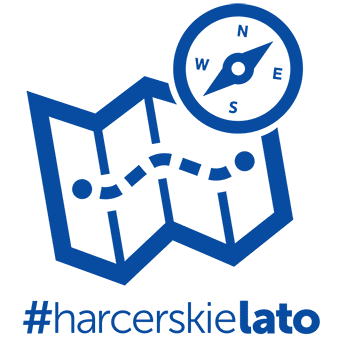 Załącznik do karty kwalifikacyjnej niepełnoletniego uczestnika wypoczynkuImię i nazwisko dzieckaZwiązek Harcerstwa Polskiego Chorągiew Krakowska 
ul. Karmelicka 31, 31-131 Krakówtel. +48 12 633 33 57; fax: +48 12 634 44 40; e-mail: rodo@krakowska.zhp.plZwiązek Harcerstwa Polskiego Chorągiew Krakowskatel. + 48 888 942 222; e-mail: zhp-iodo@rt-net.pl_________________________
[czytelny podpis rodzica/opiekuna 
obejmujący imię i nazwisko]☐Wyrażam zgodę na wykorzystanie przez Chorągiew Krakowską danych osobowych mojego dziecka obejmujących jego wizerunek w celu prowadzenia działalności edukacyjnej, informacyjnej i promocyjnej. Wykorzystanie danych osobowych dziecka, na które wyrażam zgodę, obejmuje rozpowszechnianie jego wizerunku utrwalonego na obrazach, w tym obrazach ruchomych, wykonanych w czasie i w związku z jego udziałem w imprezie, w formie wypoczynku lub w innej formie pracy jednostek ZHP, w następujący sposób:zwielokrotnianie egzemplarzy utrwalenia wizerunku dowolną techniką, w tym techniką drukarską, reprograficzną oraz techniką cyfrową;nieodpłatne wprowadzenie do obrotu egzemplarzy utrwalenia wizerunku;publiczne udostępnienie utrwalenia wizerunku w taki sposób, aby każdy mógł mieć do niego dostęp w miejscu             i czasie przez siebie wybranym, w szczególności na stronach internetowych, na portalach społecznościowych,           w aplikacjach mobilnych;rozpowszechnianie utrwalenia wizerunku z wykorzystaniem poczty elektronicznej;publiczne wyświetlenie i odtworzenie utrwalenia wizerunku albo wystawienie egzemplarzy utrwalenia wizerunku    na widok publiczny.____________________________________________miejscowość, data___________________________________________________podpisy rodziców/opiekunów prawnych